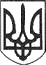 РЕШЕТИЛІВСЬКА МІСЬКА РАДАПОЛТАВСЬКОЇ ОБЛАСТІ(сорок п’ята позачергова сесія восьмого скликання)РІШЕННЯ15 травня 2024 року	м. Решетилівка	№ 1853-45-VIIІПро затвердження КОЛОТІЮ Юрію Вікторовичу проектів землеустрою щодо відведення земельних ділянок зі зміною цільового призначенняКеруючись Конституцією України, законами України ,,Про місцеве самоврядування в Україні”, „Про землеустрій”, ,,Про державний земельний кадастр”, „Про оренду землі”, „Про державну реєстрацію речових прав на нерухоме майно та їх обтяжень”, розглянувши клопотання КОЛОТІЯ Юрія Вікторовича, враховуючи висновки спільних постійних комісій міської ради, Решетилівська міська радаВИРІШИЛА:1. Затвердити КОЛОТІЮ Юрію Вікторовичу „Проект землеустрою щодо відведення земельної ділянки 5324281600:00:011:0014 площею 6,1000 га зі зміною цільового призначення з „для сінокосіння та випасання худоби (01.08)” на „для ведення товарного сільськогосподарського виробництва (01.01)” на території Решетилівської міської ради Полтавського району Полтавської області за межах населених пунктів”, розробленого на підставі рішення Решетилівської міської ради Полтавської області восьмого скликання від
09 лютого 2024 року № 1786-43-VIII.Змінити цільове призначення земельної ділянки з кадастровим номером 5324281600:00:011:0014 площею 6,1000 га, що розташована за межами населених пунктів на території Решетилівської міської територіального громади Полтавського району Полтавської області, із „для сінокосіння і випасання худоби” у „для ведення товарного сільськогосподарського виробництва”.2. Затвердити КОЛОТІЮ Юрію Вікторовичу „Проект землеустрою щодо відведення земельної ділянки 5324284200:00:006:0035 площею 20,0000 га зі зміною цільового призначення з „для сінокосіння та випасання худоби (01.08)” на „для ведення товарного сільськогосподарського виробництва (01.01)” на території Решетилівської міської ради Полтавського району Полтавської області за межах населених пунктів”, розробленого на підставі рішення Решетилівської міської ради Полтавської області восьмого скликання від
09 лютого 2024 року № 1786-43-VIII.Змінити цільове призначення земельної ділянки з кадастровим номером 5324284200:00:006:0035 площею 20,0000 га, що розташована за межами населених пунктів на території Решетилівської міської територіальної громади Полтавського району Полтавської області, із „для сінокосіння і випасання худоби” у „для ведення товарного сільськогосподарського виробництва”.3. Затвердити КОЛОТІЮ Юрію Вікторовичу „Проект землеустрою щодо відведення земельної ділянки 5324284200:00:006:0036 площею 25,0000 га зі зміною цільового призначення з „для сінокосіння та випасання худоби (01.08)” на „для ведення товарного сільськогосподарського виробництва (01.01)” на території Решетилівської міської ради Полтавського району Полтавської області за межах населених пунктів”, розробленого на підставі рішення Решетилівської міської ради Полтавської області восьмого скликання від
09 лютого 2024 року № 1786-43-VIII.Змінити цільове призначення земельної ділянки з кадастровим номером 5324284200:00:006:0036 площею 25,0000 га, що розташована за межами населених пунктів на території Решетилівської міської територіальної громади Полтавського району Полтавської області, із „для сінокосіння і випасання худоби” у „для ведення товарного сільськогосподарського виробництва”.4. Затвердити КОЛОТІЮ Юрію Вікторовичу „Проект землеустрою щодо відведення земельної ділянки 5324255100:00:010:0088 площею 20,0000 га зі зміною цільового призначення з „для сінокосіння та випасання худоби (01.08)” на „для ведення товарного сільськогосподарського виробництва (01.01)” на території Решетилівської міської ради Полтавського району Полтавської області за межах населених пунктів”, розробленого на підставі рішення Решетилівської міської ради Полтавської області восьмого скликання від
09 лютого 2024 року № 1786-43-VIII.Змінити цільове призначення земельної ділянки з кадастровим номером 5324255100:00:010:0088 площею 20,0000 га, що розташована за межами населених пунктів на території Решетилівської міської територіальної громади Полтавського району Полтавської області, із „для сінокосіння і випасання худоби” у „для ведення товарного сільськогосподарського виробництва”.5. Затвердити КОЛОТІЮ Юрію Вікторовичу „Проект землеустрою щодо відведення земельної ділянки 5324281600:00:018:0047 площею 11,2000 га зі зміною цільового призначення з „для сінокосіння та випасання худоби (01.08)” на „для ведення товарного сільськогосподарського виробництва (01.01)” на території Решетилівської міської ради Полтавського району Полтавської області за межах населених пунктів”, розробленого на підставі рішення Решетилівської міської ради Полтавської області восьмого скликання від
09 лютого 2024 року № 1786-43-VIII.Змінити цільове призначення земельної ділянки з кадастровим номером 5324281600:00:018:0047 площею 11,2000 га, що розташована за межами населених пунктів на території Решетилівської міської територіальної громади Полтавського району Полтавської області, із „для сінокосіння і випасання худоби” у „для ведення товарного сільськогосподарського виробництва”.6. Затвердити КОЛОТІЮ Юрію Вікторовичу „Проект землеустрою щодо відведення земельної ділянки 5324255100:00:019:0005 площею 2,0000 га зі зміною цільового призначення з „для сінокосіння та випасання худоби (01.08)” на „для ведення товарного сільськогосподарського виробництва (01.01)” на території Решетилівської міської ради Полтавського району Полтавської області за межах населених пунктів”, розробленого на підставі рішення Решетилівської міської ради Полтавської області восьмого скликання від
09 лютого 2024 року № 1786-43-VIII.Змінити цільове призначення земельної ділянки з кадастровим номером 5324255100:00:019:0005 площею 2,0000 га, що розташована за межами населених пунктів на території Решетилівської міської територіальної громади Полтавського району Полтавської області, із „для сінокосіння і випасання худоби” у „для ведення товарного сільськогосподарського виробництва”.7. Затвердити КОЛОТІЮ Юрію Вікторовичу „Проект землеустрою щодо відведення земельної ділянки 5324255100:00:019:0006 площею 30,0000 га зі зміною цільового призначення з „для сінокосіння та випасання худоби (01.08)” на „для ведення товарного сільськогосподарського виробництва (01.01)” на території Решетилівської міської ради Полтавського району Полтавської області за межах населених пунктів”, розробленого на підставі рішення Решетилівської міської ради Полтавської області восьмого скликання від
09 лютого 2024 року № 1786-43-VIII.Змінити цільове призначення земельної ділянки з кадастровим номером 5324255100:00:019:0006 площею 30,0000 га, що розташована за межами населених пунктів на території Решетилівської міської територіальної громади Полтавського району Полтавської області, із „для сінокосіння і випасання худоби” у „для ведення товарного сільськогосподарського виробництва”.8. Затвердити КОЛОТІЮ Юрію Вікторовичу „Проект землеустрою щодо відведення земельної ділянки 5324255100:00:019:0007 площею 3,0000 га зі зміною цільового призначення з „для сінокосіння та випасання худоби (01.08)” на „для ведення товарного сільськогосподарського виробництва (01.01)” на території Решетилівської міської ради Полтавського району Полтавської області за межах населених пунктів”, розробленого на підставі рішення Решетилівської міської ради Полтавської області восьмого скликання від
09 лютого 2024 року № 1786-43-VIII.Змінити цільове призначення земельної ділянки з кадастровим номером 5324255100:00:019:0007 площею 3,0000 га, що розташована за межами населених пунктів на території Решетилівської міської територіальної громади Полтавського району Полтавської області, із „для сінокосіння і випасання худоби” у „для ведення товарного сільськогосподарського виробництва”.9. Затвердити КОЛОТІЮ Юрію Вікторовичу „Проект землеустрою щодо відведення земельної ділянки 5324281600:00:006:0032 площею 2,1000 га зі зміною цільового призначення з „для сінокосіння та випасання худоби (01.08)” на „для ведення товарного сільськогосподарського виробництва (01.01)” на території Решетилівської міської ради Полтавського району Полтавської області за межах населених пунктів”, розробленого на підставі рішення Решетилівської міської ради Полтавської області восьмого скликання від
09 лютого 2024 року № 1786-43-VIII.Змінити цільове призначення земельної ділянки з кадастровим номером 5324281600:00:006:0032 площею 2,1000 га, що розташована за межами населених пунктів на території Решетилівської міської територіальної громади Полтавського району Полтавської області, із „для сінокосіння і випасання худоби” у „для ведення товарного сільськогосподарського виробництва”.10. Затвердити КОЛОТІЮ Юрію Вікторовичу „Проект землеустрою щодо відведення земельної ділянки 5324281600:00:010:0014 площею 14,6000 га зі зміною цільового призначення з „для сінокосіння та випасання худоби (01.08)” на „для ведення товарного сільськогосподарського виробництва (01.01)” на території Решетилівської міської ради Полтавського району Полтавської області за межах населених пунктів”, розробленого на підставі рішення Решетилівської міської ради Полтавської області восьмого скликання від
09 лютого 2024 року № 1786-43-VIII.Змінити цільове призначення земельної ділянки з кадастровим номером 5324281600:00:010:0014 площею 14,6000 га, що розташована за межами населених пунктів на території Решетилівської міської територіальної громади Полтавського району Полтавської області, із „для сінокосіння і випасання худоби” у „для ведення товарного сільськогосподарського виробництва”.11. Затвердити КОЛОТІЮ Юрію Вікторовичу „Проект землеустрою щодо відведення земельної ділянки 5324281600:00:011:0012 площею 20,7000 га зі зміною цільового призначення з „для сінокосіння та випасання худоби (01.08)” на „для ведення товарного сільськогосподарського виробництва (01.01)” на території Решетилівської міської ради Полтавського району Полтавської області за межах населених пунктів”, розробленого на підставі рішення Решетилівської міської ради Полтавської області восьмого скликання від
09 лютого 2024 року № 1786-43-VIII.Змінити цільове призначення земельної ділянки з кадастровим номером 5324281600:00:011:0012 площею 20,7000 га, що розташована за межами населених пунктів на території Решетилівської міської територіальної громади Полтавського району Полтавської області, із „для сінокосіння і випасання худоби” у „для ведення товарного сільськогосподарського виробництва”.12. Контроль за виконання цього рішення покласти на постійну комісію з питань земельних відносин, екології, житлово-комунального господарства, архітектури, інфраструктури, комунальної власності та приватизації (Захарченко Віталій).Міський голова	Оксана ДЯДЮНОВА